 Участники фестиваля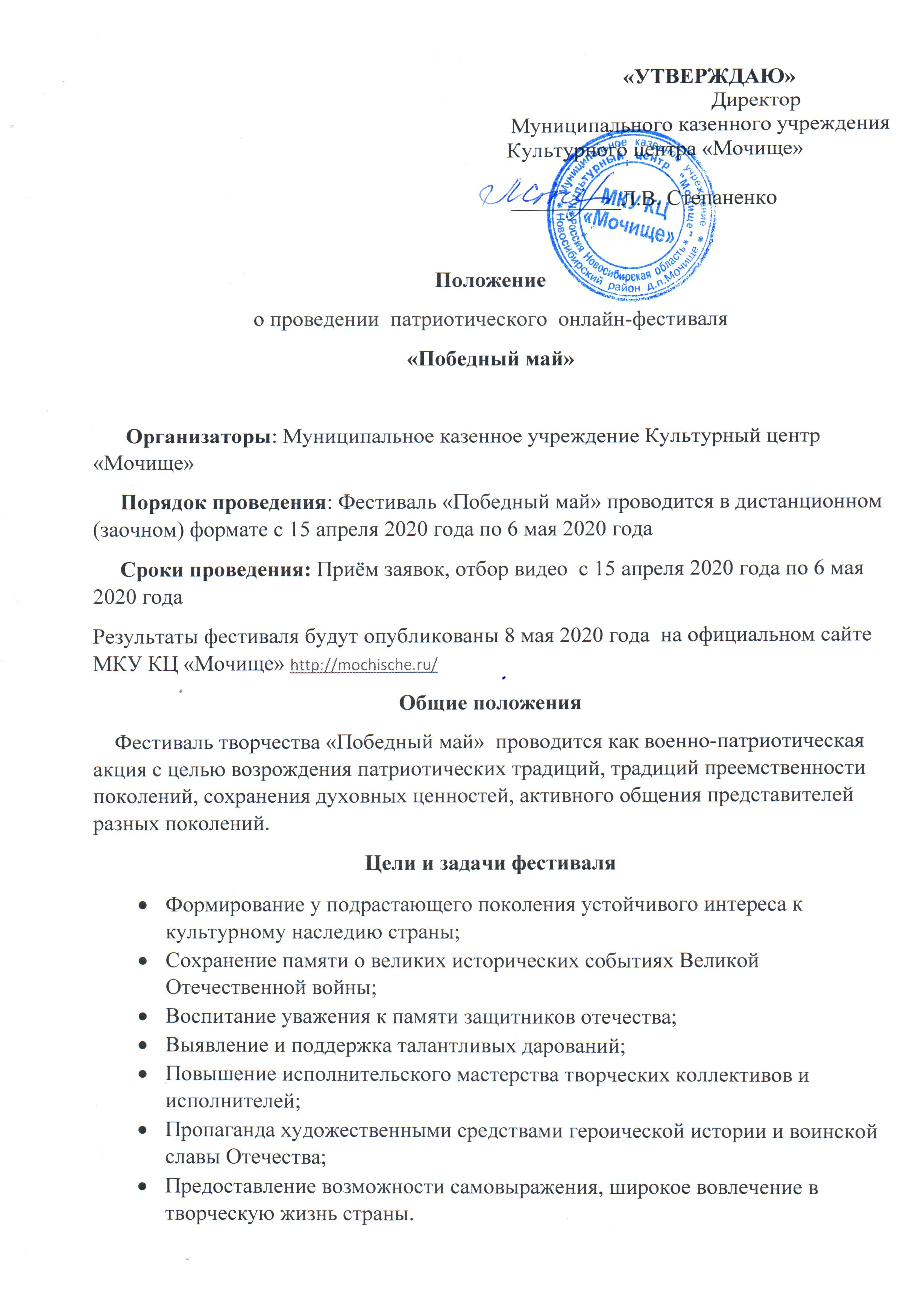    Для участия в фестивале приглашаются дети и взрослые , владеющие навыками исполнительского мастерства, независимо от статуса, опыта, профессионализма.Номинации фестивалявокалХудожественное слово Конкурс рисунковВозрастные категорииI Возрастная категория - 5-8 лет;II Возрастная категория - 9-12 лет;III Возрастная категория - 13-17 лет;IV Возрастная категория - 18-35 лет;V Возрастная категория – 36-45 лет;VI Возрастная категория – 46 лет и старше.Условия конкурса    Участники в номинации «Вокал» (соло, дуэт, ансамбли) -предоставляют заполненную анкету и  видео-материал одного  номера, протяжённостью до 5 минут на военно-патриотическую тематику. Допускается исполнение только под «минусовую фонограмму» или с «живым аккомпанементом». Не допускается использование фонограммы-караоке. Участники в номинации «Художественное слово»- предоставляют одно произведение  в видео-формат (стихотворение, проза и т.д).Тематика представленного произведения военно-патриотическая.Участники номинации «Рисунок» -предоставляют заполненную анкету, творческую работу, соответствующую тематике фестиваля в свободной форме          (фото рисунка, скан рисунка).Как принять участие1. Заполните заявку на участие (на каждого участника должна быть отдельная заявка).2. Вашу конкурсную программу (видеофайл), фотографию рисунка заполненную заявку на участие отправьте в оргкомитет конкурса по электронной почте m.kultura@yandex.ruЖюри конкурса:Жюри конкурса формируется из специалистов МКУ КЦ «Мочище».Критерий оценки выступлений участников конкурса по номинациям:Номинация «Вокал»:Музыкальность, художественная трактовка музыкального произведения;Чистота интонации и качество звучания;Красота тембра и сила голоса;Сценическая культура;  Соответствие репертуара исполнительским возможностям и возрастной категории исполнителя;Исполнительское мастерство.Номинация «Художественное слово»:Исполнительское мастерство;Соответствие возрастным и исполнительным возможностям;Актерское воплощение образа;Глубина понимания исполняемых произведений;Техника и культура исполнения;Эмоциональное и эстетическое содержание.Номинация «Конкурс рисунков»соответствие содержания работы заявленной тематике;художественное мастерство (техника и качество исполнения работы);соответствие творческого уровня возрасту автора;оригинальность замысла.Награждения   Все участники награждаются дипломом участникам фестиваля. По итогам Конкурса определяются победители (I место) и призеры (II, III место) отдельно в каждой возрастной категории и номинации. Информация о месте и времени награждения будет представлена позже на сайте МКУ КЦ «Мочище» http://mochische.ru/Участие в фестивале означает полное и безусловное принятие всех правил данного положения!!!!КОНТАКТНАЯ ИНФОРМАЦИЯ ОРГКОМИТЕТА ФЕСТИВАЛЯ:Муниципальное казенное учреждение Культурный центр «Мочище»НСО, д.п.Мочище, ул.Первомайская,1668-913-911-05-53 Петина Екатерина ИгоревнаАдрес почты: m.kultura@yandex.ruЗАЯВКА-АНКЕТАна участие в онлайн фестивале «Победный май»1.Фамилия и имя исполнителя:  _______________________________________2.Возрастая  категория :  _____________________________________________(дата рождения полностью)3.Номинация:              ________________________________________________4.Название и автор  произведения:_____________________________________5.Контакты  для связи:_______________________________________________Пояснения: Заявка должна быть в формате Word. анкеты заполняются  на каждого участника отдельно!